Komisarz Wyborczy  w SłupskuZGŁOSZENIE  ZAMIARU GŁOSOWANIA KORESPONDENCYJNEGO W WYBORACH DO PARLAMENTU EUROPEJSKIEGO ZARZĄDZONYCH NA DZIEŃ 9 CZERWCA 2024 R.TAK     NIE      Proszę o dołączenie do pakietu wyborczego nakładki na kartę  	 	 	 	    do głosowania sporządzonej w alfabecie Braille’a   	 	 	                                     (dotyczy wyłącznie wyborców niepełnosprawnych). 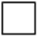 TAK     NIE     Wyrażam zgodę na przekazanie danych kontaktowych  	 	 	 	               do rejestru danych kontaktowych osób fizycznych o którym mowa w art. 20h ustawy z dnia 17 lutego 2005 r. o informatyzacji działalności podmiotów realizujących zadania publiczne (Dz. U. z 2023 r. poz. 57, z późn. zm.).  Do zgłoszenia dołączam kopię aktualnego orzeczenia właściwego organu orzekającego o ustaleniu stopnia niepełnosprawności (dotyczy wyłącznie wyborców niepełnosprawnych). ………………..., dnia …………                     ………………………………………..           (miejscowość)                             (data)                                                                            (podpis wyborcy) ___________________ * Podanie danych kontaktowych nie jest obowiązkowe, ale może przyspieszyć załatwienie sprawy  NazwiskoImię (imiona)Numer PESELADRES, na który ma być wysłany pakiet wyborczyNumer telefonu do kontaktu*Adres e-mail do kontaktu*